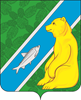 О Комиссии по соблюдению требованийк служебному поведению муниципальных служащих администрации городскогопоселения Андра и урегулированию конфликтаинтересовВ соответствии с Федеральными законами от 02.03.2007 № 25-ФЗ «О муниципальной службе в Российской Федерации», от 25.12.2008 № 273-ФЗ «О противодействии коррупции», Указом Президента Российской Федерации от 01.07.2010 № 821 «О комиссиях по соблюдению требований к служебному поведению федеральных государственных служащих и урегулированию конфликта интересов», Законом Ханты-Мансийского автономного округа - Югры от 20.07.2007 № 113-оз «Об отдельных вопросах муниципальной службы в Ханты-Мансийском автономном округе – Югре», постановлением Губернатора Ханты-Мансийского автономного округа - Югры от 23.05.2011 № 79 «О комиссиях по соблюдению требований к служебному поведению государственных гражданских служащих Ханты-Мансийского автономного округа - Югры и урегулированию конфликта интересов», с Постановлением Губернатора ХМАО-Югры от 05.12.2017 № 132 «О внесении изменений в некоторые постановления Губернатора Ханты-Мансийского автономного округа – Югры»:1.Создать Комиссию по соблюдению требований   к служебному поведению муниципальных служащих администрации городского поселения Андра и урегулированию конфликта интересов.           2.Утвердить:            2.1.Положение   о    Комиссии    по    соблюдению   требований   к   служебному поведению муниципальных служащих администрации городского поселения Андра и урегулированию конфликта интересов, согласно приложению 1.            2.2.  Состав Комиссии по соблюдению требований к служебному поведению муниципальных служащих администрации городского поселения Андра и урегулированию конфликта интересов согласно приложению  2.	2.3.   Порядок регистрации обращений граждан, замещавших в администрации городского поселения Андра должности муниципальной службы, включенные в перечень должностей, утвержденный нормативным правовым актом администрации городского поселения Андра, о даче согласия на замещение должности в коммерческой или некоммерческой организации либо на выполнение работы на условиях гражданско-правового договора в коммерческой или некоммерческой организации, если отдельные функции по государственному управлению этой организацией входили в их должностные обязанности, до истечения двух лет со дня увольнения с муниципальной службы администрации городского поселения Андра, согласно приложения 3.2.4. Порядок регистрации заявлений муниципальных служащих администрации городского поселения Андра о невозможности по объективным причинам представить сведения о доходах, об имуществе и обязательствах имущественного характера своих супруги (супруга) и несовершеннолетних детей, согласно приложения 4.3. Признать утратившими силу распоряжения администрации городского поселения Андра:          - от 03.06.2015 № 63 «О комиссии по соблюдению требований к служебному поведению муниципальных служащих и урегулированию конфликта интересов в администрации городского поселения Андра»;          - от 06.06.2016 № 287 «О внесении изменения в постановление от 03.06.2015г № 63 «О комиссии по соблюдению требований к служебному поведению муниципальных служащих и урегулированию конфликта интересов в администрации городского поселения Андра»;         - от 14.11.2016 № 516 «О внесении изменения в постановление от 03.06.2015г № 63 «О комиссии по соблюдению требований к служебному поведению муниципальных служащих и урегулированию конфликта интересов в администрации городского поселения Андра».4.Обнародовать настоящее постановление посредством размещения в информационно – телекоммуникационной сети «Интернет», на официальном сайте администрации муниципального образования городское поселение Андра по адресу www.andra-mo.ru, а также разместить на информационных стендах администрации городского поселения Андра.5. Постановление вступает в силу с момента обнародования.6. Контроль за исполнением постановления оставляю за собой.Глава городского поселения Андра                                                               Гончарук О.В.Исполнитель:Главный специалист организационно-правового отдела                                                                         Васильева О.В.Согласовано:Начальник организационно-правовогоотдела                                                                                                                           Петручик О.В.Приложение 1                                                                    к постановлению администрации городского поселения Андра                                                                                               от «02 » февраля  2018 года № 48ПОЛОЖЕНИЕ О КОМИССИИ ПО СОБЛЮДЕНИЮ ТРЕБОВАНИЙ К СЛУЖЕБНОМУ ПОВЕДЕНИЮ МУНИЦИПАЛЬНЫХ СЛУЖАЩИХ  АДМИНИСТРАЦИИ  ГОРОДСКОГО ПОСЕЛЕНИЯ АНДРА  И УРЕГУЛИРОВАНИЮ КОНФЛИКТА ИНТЕРЕСОВ (ДАЛЕЕ - ПОЛОЖЕНИЕ)
            1. Настоящее Положение определяет основы порядка формирования и деятельности Комиссии по соблюдению требований к служебному поведению муниципальных служащих администрации городского поселения Андра и урегулированию конфликта интересов (далее - комиссия) в соответствии с Федеральным законом от 25.12.2008 № 273-ФЗ «О противодействии коррупции», Федеральным законом от 02.03.2007 № 25-ФЗ «О муниципальной службе в Российской Федерации», Указом Президента Российской Федерации от 01.07.2010 № 821 «О комиссиях по соблюдению требований к служебному поведению федеральных государственных служащих и урегулированию конфликта интересов», постановлением Губернатора Ханты-Мансийского автономного округа-Югры от 23.05.2011 № 79 «О комиссиях по соблюдению требований к служебному поведению государственных гражданских служащих Ханты-Мансийского автономного округа - Югры и урегулированию конфликта интересов.         2. Комиссия в своей деятельности руководствуется Конституцией Российской Федерации, федеральными конституционными законами, федеральными законами, актами Президента Российской Федерации и Правительства Российской Федерации, настоящим Положением, а также нормативными правовыми актами автономного округа.

         3. Основной задачей комиссии является содействие администрации городского поселения Андра:         а) в обеспечении соблюдения муниципальными служащими администрации городского поселения Андра (далее – муниципальные служащие) ограничений и запретов, требований о предотвращении или урегулировании конфликта интересов, а также в обеспечении исполнения ими обязанностей, установленных Федеральными законами "О муниципальной  службе в Российской Федерации", "О противодействии коррупции", иными нормативными правовыми актами Российской Федерации (далее - требования к служебному поведению и (или) требования об урегулировании конфликта интересов);                б) в осуществлении в администрации городского поселения Андра (далее – администрация поселения) мер по предупреждению коррупции.         4. Комиссия рассматривает вопросы, связанные с соблюдением требований к служебному поведению и (или) требований об урегулировании конфликта интересов, в отношении муниципальных служащих, замещающих должности муниципальной службы в администрации городского поселения Андра.          5.В состав комиссии входят:         а) заместитель главы городского поселения Андра (председатель комиссии), начальник организационно-правового отдела администрации городского поселения Андра,  должностное лицо кадровой службы, ответственное за работу по профилактике коррупционных правонарушений (секретарь комиссии), муниципальные служащие  других подразделений администрации городского поселения Андра, определяемые их руководителями; б) представитель (представители) представительного органа муниципального образования городское поселение Андра.6. Глава городского поселения Андра может принять решение о включении в состав комиссии:
        а) представителя общественного совета, образованного при  администрации городского поселения Андра;б) представителя общественной организации ветеранов, созданной в городском поселении Андра. 7. Все члены комиссии при принятии решений обладают равными правами.

          В отсутствие председателя комиссии его обязанности исполняет заместитель председателя комиссии.8. Лица, указанные в подпункте "б" пункта 5 и в пункте 6 настоящего Положения, включаются в состав комиссии в установленном порядке по согласованию с  общественным советом, образованным при администрации городского поселения Андра, с общественной организацией ветеранов, созданной в городском поселении Андра, на основании запроса главы городского поселения Андра. Согласование осуществляется в десятидневный срок со дня получения запроса.9. Число членов комиссии, не замещающих должности муниципальной службы в администрации городского поселения Андра, должно составлять не менее одной четверти от общего числа членов комиссии.10. Состав комиссии формируется таким образом, чтобы исключить возможность возникновения конфликта интересов, который мог бы повлиять на принимаемые ею решения.
         11. В заседаниях комиссии с правом совещательного голоса участвуют:
        а) непосредственный руководитель муниципального служащего, в отношении которого рассматривается вопрос о соблюдении требований к служебному поведению и (или) требований об урегулировании конфликта интересов, и определяемые председателем комиссии два муниципальных служащих, замещающих в администрации городского поселения Андра, аналогичные должности, замещаемой муниципальным служащим, в отношении которого комиссией рассматривается этот вопрос;б) другие муниципальные служащие, замещающие должности муниципальной службы автономного округа в администрации городского поселения Андра; специалисты, которые могут дать пояснения по вопросам муниципальной службы и вопросу, рассматриваемому комиссией; должностные лица других государственных органов, органов местного самоуправления; представители заинтересованных организаций; представитель  муниципального  служащего, в отношении которого рассматривается вопрос о соблюдении требований к служебному поведению и (или) требований об урегулировании конфликта интересов, - по решению председателя комиссии, принимаемому в каждом конкретном случае отдельно не менее чем за три дня до дня заседания на основании ходатайства муниципального служащего, в отношении которого рассматривается этот вопрос, или любого члена комиссии.

        11.1. При рассмотрении комиссией вопроса в отношении муниципального служащего, сообщившего в правоохранительные или иные органы государственной власти или средства массовой информации о ставших ему известными фактах коррупции, председатель комиссии представляет прокурору необходимые материалы не менее чем за пять рабочих дней до дня заседания комиссии.12. Заседание комиссии считается правомочным, если на нем присутствует не менее двух третей от общего числа ее членов. 13. При возникновении прямой или косвенной личной заинтересованности члена комиссии, которая может привести к конфликту интересов при рассмотрении вопроса, включенного в повестку дня, он обязан до начала заседания заявить об этом. В таком случае соответствующий член комиссии не принимает участия в рассмотрении указанного вопроса.
          14.Основаниями для проведения заседания комиссии являются:    а) представление главой городского поселения Андра в соответствии с Положением о проверке достоверности и полноты сведений, представляемых гражданами, претендующими на замещение должностей муниципальной службы Ханты-Мансийского автономного округа - Югры,  и соблюдения муниципальными служащими Ханты-Мансийского автономного округа - Югры требований к служебному поведению, утверждённого постановлением Губернатора Ханты-Мансийского автономного округа - Югры от 28 мая 2012 года № 82, материалов проверки, свидетельствующих:о  представлении муниципальным служащим недостоверных или неполных сведений о доходах, об имуществе и обязательствах имущественного характера;
         о несоблюдении государственным служащим требований к служебному поведению и (или) требований об урегулировании конфликта интересов; б) поступившее в организационно-правовой отдел администрации городского поселения Андра: обращение гражданина, замещавшего в администрации г.п. Андра должность муниципальной службы, о даче согласия на замещение должности в коммерческой или некоммерческой организации либо на выполнение работы на условиях гражданско-правового договора в коммерческой или некоммерческой организации, если отдельные функции по государственному управлению этой организацией входили в его должностные (служебные) обязанности, до истечения двух лет со дня увольнения с муниципальной службы;
           заявление муниципального служащего о невозможности по объективным причинам представить сведения о доходах, об имуществе и обязательствах имущественного характера своих супруги (супруга) и несовершеннолетних детей;заявление муниципального служащего о невозможности выполнить требования Федерального закона от 7 мая 2013 года № 79-ФЗ "О запрете отдельным категориям лиц открывать и иметь счета (вклады), хранить наличные денежные средства и ценности в иностранных банках, расположенных за пределами территории Российской Федерации, владеть и (или) пользоваться иностранными финансовыми инструментами" (далее - Федеральный закон от 7 мая 2013 года № 79-ФЗ) в связи с арестом, запретом распоряжения, наложенными компетентными органами иностранного государства в соответствии с законодательством данного иностранного государства, на территории которого находятся счета (вклады), осуществляется хранение наличных денежных средств и ценностей в иностранном банке и (или) имеются иностранные финансовые инструменты, или в связи с иными обстоятельствами, не зависящими от его воли или воли его супруги (супруга) и несовершеннолетних детей;уведомление муниципального служащего о возникновении личной заинтересованности при исполнении должностных обязанностей, которая приводит или может привести к конфликту интересов, составленное по форме, утвержденной администрацией городского поселения Андра;в) представление главы городского поселения Андра или любого члена комиссии, касающееся обеспечения соблюдения муниципальным служащим требований к служебному поведению и (или) требований об урегулировании конфликта интересов либо осуществления в органе государственной власти мер по предупреждению коррупции;
         г) представление главы городского поселения Андра материалов проверки, свидетельствующих о представлении муниципальным служащим недостоверных или неполных сведений, предусмотренных частью 1 статьи 3 Федерального закона от 3 декабря 2012 года № 230-ФЗ "О контроле за соответствием расходов лиц, замещающих государственные должности, и иных лиц их доходам" (далее - Федеральный закон "О контроле за соответствием расходов лиц, замещающих государственные должности, и иных лиц их доходам")д) поступившее в соответствии с частью 4 статьи 12 Федерального закона "О противодействии коррупции" и статьей 64.1 Трудового кодекса Российской Федерации в администрацию городского поселения Андра уведомление коммерческой или некоммерческой организации о заключении с гражданином, замещавшим должность муниципальной службы в администрации поселения, трудового или гражданско-правового договора на выполнение работ (оказание услуг), если отдельные функции государственного управления данной организацией входили в его должностные (служебные) обязанности, исполняемые во время замещения должности в органе государственной власти, при условии, что указанному гражданину комиссией ранее было отказано во вступлении в трудовые и гражданско-правовые отношения с данной организацией или что вопрос о даче согласия такому гражданину на замещение им должности в коммерческой или некоммерческой организации либо на выполнение им работы на условиях гражданско-правового договора в коммерческой или некоммерческой организации комиссией не рассматривался.15. Комиссия не рассматривает сообщения о преступлениях и административных правонарушениях, а также анонимные обращения, не проводит проверки по фактам нарушения служебной дисциплины. 15.1. Обращение, указанное в абзаце втором подпункта "б" пункта 14 настоящего Положения, подается гражданином, замещавшим муниципальную должность в администрации городского поселения Андра, в установленном Порядке (приложение 2 к постановлению).15.2. Обращение, указанное в абзаце втором подпункта "б" пункта 14 настоящего Положения, подается муниципальным служащим, планирующим свое увольнение с муниципальной службы, и подлежит рассмотрению комиссией в соответствии с настоящим Положением.
          15.3. Заявление, указанное в абзаце третьем подпункта "б" пункта 14 настоящего Положения, подается муниципальным служащим в установленном Порядке (приложение 3 к постановлению). 15.4. Уведомление, указанное в подпункте "д" пункта 14 настоящего Положения, рассматривается организационно-правовым отделом администрации городского поселения Андра, которое осуществляет подготовку мотивированного заключения о соблюдении гражданином, замещавшим должность  муниципальной службы  в администрации городского поселения Андра, требований статьи 12 Федерального закона от 25 декабря 2008 года № 273-ФЗ "О противодействии коррупции" (далее - заключение).15.5. Уведомление, указанное в абзаце пятом подпункта "б" пункта 14 настоящего Положения, рассматривает должностное лицо кадровой службы  администрации городского поселения Андра, ответственное за работу по профилактике коррупционных и иных правонарушений, подготавливает мотивированное заключение по результатам его рассмотрения. 15.6. При подготовке мотивированного заключения по результатам рассмотрения обращения, указанного в абзаце втором подпункта "б" пункта 14 настоящего Положения, или уведомлений, указанных в абзаце пятом подпункта "б" и подпункте "д" пункта 14 настоящего Положения, должностные лица кадрового подразделения администрации городского поселения Андра имеют право проводить собеседование с муниципальным служащим, представившим обращение или уведомление, получать от него письменные пояснения, а глава городского поселения Андра или его заместитель, специально на то уполномоченный, может направлять в установленном порядке запросы в органы государственной власти, органы местного самоуправления и заинтересованные организации. Обращение или уведомление, а также заключение и другие материалы в течение 7 рабочих дней со дня поступления обращения или уведомления представляются председателю комиссии. В случае направления запросов обращение или уведомление, а также заключение и другие материалы представляются председателю комиссии в течение 45 дней со дня поступления обращения или уведомления. Указанный срок может быть продлен, но не более чем на 30 дней.
          Мотивированные заключения должны содержать:а) информацию, изложенную в обращениях или уведомлениях, указанных в абзацах втором и пятом подпункта "б" и подпункте "д" пункта 14 Положения;
         б) информацию, полученную от органов государственной власти, органов местного самоуправления и заинтересованных организаций на основании запросов;
         в) мотивированный вывод по результатам предварительного рассмотрения обращений и уведомлений, указанных в абзацах втором и пятом подпункта "б" и подпункте "д" пункта 14 Положения, а также рекомендации для принятия одного из решений в соответствии с пунктами 22, 23.3, 24.1 Положения или иного решения.16. Председатель комиссии при поступлении к нему информации, содержащей основания для проведения заседания комиссии: а) в 10-дневный срок назначает дату заседания комиссии. При этом дата заседания комиссии не может быть назначена позднее 20 дней со дня поступления указанной информации, за исключением случаев, предусмотренных пунктами 16.1 и 16.2 настоящего Положения;б) организует ознакомление муниципального служащего, в отношении которого будет рассматриваться вопрос о соблюдении требований к служебному поведению и (или) требований об урегулировании конфликта интересов, его представителя, членов комиссии и других лиц, участвующих в заседании, с информацией, поступившей в организационно-правовой отдел администрации городского поселения Андра, и с результатами ее проверки;
         в) рассматривает ходатайства о приглашении на заседание комиссии лиц, указанных в подпункте "б" пункта 11 настоящего Положения, принимает решения об удовлетворении указанных ходатайств (об отказе в удовлетворении) и о рассмотрении (об отказе в рассмотрении) в ходе заседания комиссии дополнительных материалов.
         16.1. Заседание комиссии по рассмотрению заявлений, указанных в абзацах третьем, четвертом подпункта "б" пункта 14 настоящего Положения, проводится до истечения срока, установленного для представления сведений о доходах, об имуществе и обязательствах имущественного характера. При невозможности проведения заседания в указанный срок - не позднее одного месяца со дня истечения срока, установленного для представления сведений о доходах, об имуществе и обязательствах имущественного характера.
         16.2. Уведомление, указанное в подпункте "д" пункта 14 настоящего Положения, рассматривается на очередном (плановом) заседании комиссии.
         17. Заседание комиссии проводится в присутствии муниципального служащего, в отношении которого рассматривается вопрос о соблюдении требований к служебному поведению и (или) требований об урегулировании конфликта интересов, или гражданина, замещавшего должность муниципальной службы в администрации городского поселения Андра. О намерении лично присутствовать на заседании комиссии муниципальный служащий или гражданин указывает в обращении, заявлении или уведомлении, представляемых в соответствии с подпунктом "б" пункта 14 настоящего Положения.
         17.1. Заседания комиссии могут проводиться в отсутствие муниципального служащего или гражданина в случае: а) если в обращении, заявлении или уведомлении, предусмотренных подпунктом "б" пункта 16 настоящего Положения, не содержится указание о намерении муниципального служащего или гражданина лично присутствовать на заседании комиссии;
        б) если муниципальный служащий или гражданин, намеревающийся лично присутствовать на заседании комиссии и надлежащим образом извещенный о времени и месте его проведения, не явился на заседание комиссии. 18.На заседании комиссии заслушиваются пояснения муниципального служащего или гражданина, замещавшего должность муниципальной службы в администрации городского поселения Андра, и иных лиц, рассматриваются материалы по существу, а также дополнительные материалы. 19. Члены комиссии и лица, участвовавшие в ее заседании, не вправе разглашать сведения, ставшие им известными в ходе работы комиссии.
          20. По итогам рассмотрения вопроса, указанного в абзаце втором подпункта "а" пункта 14 настоящего Положения, комиссия принимает одно из следующих решений:
         а) установить, что представленные муниципальным служащим сведения о доходах, об имуществе и обязательствах имущественного характера являются достоверными и полными;
          б) установить, что представленные муниципальным служащим сведения о доходах, об имуществе и обязательствах имущественного характера являются недостоверными и (или) неполными. В этом случае комиссия рекомендует главе городского поселения Андра применить к муниципальному служащему конкретную меру ответственности.

          21. По итогам рассмотрения вопроса, указанного в абзаце третьем подпункта "а" пункта 14 настоящего Положения, комиссия принимает одно из следующих решений:
         а) установить, что муниципальный служащий соблюдал требования к служебному поведению и (или) требования об урегулировании конфликта интересов;
         б) установить, что муниципальный служащий не соблюдал требования к служебному поведению и (или) требования об урегулировании конфликта интересов. В этом случае комиссия рекомендует главе городского поселения Андра указать муниципальному служащему на недопустимость нарушения требований к служебному поведению и (или) требований об урегулировании конфликта интересов либо применить к муниципальному служащему конкретную меру ответственности. 22. По итогам рассмотрения вопроса, указанного в абзаце втором подпункта "б" пункта 14 настоящего Положения, комиссия принимает одно из следующих решенийа) дать гражданину согласие на замещение должности в коммерческой или некоммерческой организации либо на выполнение работы на условиях гражданско-правового договора в коммерческой или некоммерческой организации, если отдельные функции по государственному управлению этой организацией входили в его должностные (служебные) обязанности; 
         б) отказать гражданину в замещении должности в коммерческой или некоммерческой организации либо в выполнении работы на условиях гражданско-правового договора в коммерческой или некоммерческой организации, если отдельные функции по государственному управлению этой организацией входили в его должностные (служебные) обязанности, и мотивировать свой отказ.23. По итогам рассмотрения вопроса, указанного в абзаце третьем подпункта "б" пункта 14 настоящего Положения, комиссия принимает одно из следующих решений:
         а) признать, что причина непредставления муниципальным служащим сведений о доходах, об имуществе и обязательствах имущественного характера своих супруги (супруга) и несовершеннолетних детей является объективной и уважительной;
         б) признать, что причина непредставления муниципальным служащим сведений о доходах, об имуществе и обязательствах имущественного характера своих супруги (супруга) и несовершеннолетних детей не является уважительной. В этом случае комиссия рекомендует муниципальному служащему принять меры по представлению указанных сведений;
         в) признать, что причина непредставления муниципальным служащим сведений о доходах, об имуществе и обязательствах имущественного характера своих супруги (супруга) и несовершеннолетних детей необъективна и является способом уклонения от представления указанных сведений. В этом случае комиссия рекомендует главе городского поселения Андра применить к муниципальному служащему конкретную меру ответственности.
        23.1. По итогам рассмотрения вопроса, указанного в подпункте "г" пункта 14 настоящего Положения, комиссия принимает одно из следующих решений:
        а) признать, что сведения, представленные муниципальным служащим в соответствии с частью 1 статьи 3 Федерального закона "О контроле за соответствием расходов лиц, замещающих государственные должности, и иных лиц их доходам", являются достоверными и полными; б) признать, что сведения, представленные муниципальным служащим в соответствии с частью 1 статьи 3 Федерального закона "О контроле за соответствием расходов лиц, замещающих государственные должности, и иных лиц их доходам", являются недостоверными и (или) неполными. В этом случае комиссия рекомендует главе городского поселения Андра применить к муниципальному служащему конкретную меру ответственности и (или) направить материалы, полученные в результате осуществления контроля за расходами, в органы прокуратуры и (или) иные государственные органы в соответствии с их компетенцией.23.2. По итогам рассмотрения вопроса, указанного в абзаце четвертом подпункта "б" пункта 14 настоящего Положения, комиссия принимает одно из следующих решений:
          а) признать, что обстоятельства, препятствующие выполнению требований Федерального закона от 7 мая 2013 года № 79-ФЗ, являются объективными и  уважительными;б) признать, что обстоятельства, препятствующие выполнению требований Федерального закона от 7 мая 2013 года № 79-ФЗ, не являются объективными и уважительными. В этом случае комиссия рекомендует главе городского поселения Андра применить к муниципальному служащему конкретную меру ответственности.
         23.3. По итогам рассмотрения заявления, указанного в абзаце пятом подпункта "б" пункта 14 настоящего Положения, комиссия принимает одно из следующих решений:
          а) признать, что при исполнении муниципальным служащим должностных обязанностей конфликт интересов отсутствует;б) признать, что при исполнении муниципальным служащим должностных обязанностей личная заинтересованность приводит или может привести к конфликту интересов. В этом случае комиссия рекомендует муниципальному служащему и (или) главе городского поселения Андра принять меры по урегулированию конфликта интересов или по недопущению его возникновения; в) признать, что муниципальный служащий не соблюдал требования об урегулировании конфликта интересов. В этом случае комиссия рекомендует главе городского поселения Андра применить к муниципальному служащему конкретную меру ответственности.
         24. По итогам рассмотрения вопросов, указанных в подпунктах "а", "б", "г" и "д" пункта 14 настоящего Положения, и при наличии к тому оснований комиссия может принять иное решение, чем это предусмотрено пунктами 20 - 23, 23.1 - 23.3 и 24.1 настоящего Положения. Основания и мотивы принятия такого решения должны быть отражены в протоколе заседания комиссии.
          24.1. По итогам рассмотрения уведомления, указанного в подпункте "д" пункта 14 настоящего Положения, комиссия принимает в отношении гражданина, замещавшего должность муниципальной службы  в администрации городского поселения Андра, одно из следующих решений:а) дать согласие на замещение им должности в коммерческой или некоммерческой организации либо на выполнение работы на условиях гражданско-правового договора в коммерческой или некоммерческой организации, если отдельные функции по государственному управлению этой организацией входили в его должностные (служебные) обязанности;б) установить, что замещение им на условиях трудового договора должности в коммерческой или некоммерческой организации и (или) выполнение в коммерческой или некоммерческой организации работ (оказание услуг) нарушают требования статьи 12 Федерального закона от 25 декабря 2008 года № 273-ФЗ "О противодействии коррупции". В этом случае комиссия рекомендует главе администрации городского поселения Андра проинформировать об указанных обстоятельствах органы прокуратуры и уведомившую организацию.25. По итогам рассмотрения вопроса, предусмотренного подпунктом "в" пункта 14 настоящего Положения, комиссия принимает соответствующее решение.
         26. Для исполнения решений комиссии могут быть подготовлены проекты правовых актов администрации городского поселения Андра, решений или поручений главы городского поселения Андра, которые в установленном порядке представляются на рассмотрение главе городского поселения Андра. 27. Решения комиссии по вопросам, указанным в пункте 14 настоящего Положения, принимаются тайным голосованием (если комиссия не примет иное решение) простым большинством голосов присутствующих на заседании членов комиссии.
          28. Решения комиссии оформляются протоколами, которые подписывают члены комиссии, принимавшие участие в ее заседании. Решения комиссии, за исключением решений, принимаемых по итогам рассмотрения вопроса, указанного в абзаце втором подпункта "б" пункта 14 настоящего Положения, для главы городского поселения Андра носят рекомендательный характер. Решение, принимаемое по итогам рассмотрения вопроса, указанного в абзаце втором подпункта "б" пункта 14 настоящего Положения, носит обязательный характер.29. В протоколе заседания комиссии указываются:
       а) дата заседания, фамилии, имена, отчества членов комиссии и других лиц, присутствующих на заседании;б) формулировка каждого из рассматриваемых на заседании комиссии вопросов с указанием фамилии, имени, отчества, должности муниципального служащего, в отношении которого рассматривается вопрос о соблюдении требований к служебному поведению и (или) требований об урегулировании конфликта интересов;в) предъявляемые к муниципальному служащему претензии, материалы, на которых они основываются;
         г) содержание пояснений муниципального служащего и других лиц по существу предъявляемых претензий; д) фамилии, имена, отчества выступивших на заседании лиц и краткое изложение их выступлений;е) источник информации, содержащей основания для проведения заседания комиссии, дата поступления информации в администрацию городского поселения Андра;
        ж) другие сведения;з) результаты голосования;и) решение и обоснование его принятия.30. Члены комиссии, несогласные с решением, вправе в письменной форме изложить свое мнение, которое подлежит обязательному приобщению к протоколу заседания комиссии и с которым должен быть ознакомлен муниципальный служащий.31. Копии протокола заседания комиссии в семидневный срок со дня заседания направляются главе городского поселения Андра, полностью или в виде выписок из него – муниципальному служащему, а также по решению комиссии - иным заинтересованным лицам.31.1. Выписка из протокола заседания комиссии, заверенная подписью секретаря комиссии и печатью органа государственной власти, вручается гражданину, замещавшему должность муниципальной службы в администрации городского поселения Андра, в отношении которого рассматривался вопрос, указанный в абзаце втором подпункта "б" пункта 14 настоящего Положения, под подпись или направляется заказным письмом с уведомлением по указанному им в обращении адресу не позднее одного рабочего дня, следующего за днем проведения соответствующего заседания комиссии. Также о принятом комиссией решении гражданин уведомляется устно в течение трех рабочих дней. 32. Глава городского поселения Андра обязан рассмотреть протокол заседания комиссии и вправе учесть в пределах своей компетенции содержащиеся в нем рекомендации при принятии решения о применении к муниципальному служащему мер ответственности, предусмотренных нормативными правовыми актами Российской Федерации, а также по иным вопросам организации противодействия коррупции. О рассмотрении рекомендаций комиссии и принятом решении глава городского поселения Андра в письменной форме уведомляет комиссию в месячный срок со дня поступления к нему протокола заседания. Решение главы поселения оглашается на ближайшем заседании комиссии и принимается к сведению без обсуждения.
        33. В случае установления комиссией признаков дисциплинарного проступка в действиях (бездействии) муниципального служащего информация об этом представляется главе поселения для решения вопроса о применении к муниципальному служащему мер ответственности, предусмотренных нормативными правовыми актами Российской Федерации.34. В случае установления комиссией факта совершения муниципальным служащим действия (факта бездействия), содержащего признаки административного правонарушения или состава преступления, председатель комиссии обязан передать эту информацию и подтверждающие такой факт документы в правоприменительные органы в трехдневный срок, а при необходимости - немедленно.35. Копия протокола заседания комиссии или выписка из него приобщается к личному делу муниципального служащего, в отношении которого рассмотрен вопрос о соблюдении требований к служебному поведению и (или) требований об урегулировании конфликта интересов.
         36. Организационно-техническое и документационное обеспечение деятельности комиссии, а также информирование ее членов о вопросах, включенных в повестку дня, о дате, времени и месте проведения заседания, ознакомление членов комиссии с материалами, представляемыми для обсуждения на заседании, осуществляются организационно-правовым отделом администрации городского поселения  Андра.Приложение 2                                                                    к постановлению администрации городского поселения Андра                                                                                               от «02» февраля  2018 года № 48Состав комиссии по соблюдению требований к служебному поведению муниципальных служащих администрации городского поселения Андра и урегулированию конфликта интересов Председатель комиссии - заместитель главы администрации городского поселения Андра;Заместитель председателя комиссии - начальник организационно-правового отдела администрации городского поселения Андра;Секретарь комиссии - главный специалист организационно-правового отдела администрации городского поселения Андра;Члены комиссии:Председатель Совета депутатов городского поселения АндраНачальник отдела обеспечения жизнедеятельности, управлениямуниципальным имуществом, землеустройства администрациигородского поселения АндраГлавный специалист по ГО и ЧС отдела обеспечения жизнедеятельности, управления муниципальным имуществом, землеустройства администрациигородского поселения АндраНачальник финансово-экономического отделаадминистрации городского поселения АндраСпециалист по делопроизводству администрации городского поселения АндраПредседатель совета ветеранов (пенсионеров)городского поселения АндраПриложение 3                                                                    к постановлению администрации городского поселения Андра                                                                                               от «_02 » февраля  2018 года № 48ПОРЯДОК РЕГИСТРАЦИИ ОБРАЩЕНИЙ ГРАЖДАН, ЗАМЕЩАВШИХ В АДМИНИСТРАЦИИИ ГОРОДСКОГО ПОСЕЛЕНИЯ АНДРА ДОЛЖНОСТИ МУНИЦИПАЛЬНОЙ СЛУЖБЫ  О ДАЧЕ СОГЛАСИЯ НА ЗАМЕЩЕНИЕ ДОЛЖНОСТИ В КОММЕРЧЕСКОЙ ИЛИ НЕКОММЕРЧЕСКОЙ ОРГАНИЗАЦИИ ЛИБО НА ВЫПОЛНЕНИЕ РАБОТЫ НА УСЛОВИЯХ ГРАЖДАНСКО-ПРАВОВОГО ДОГОВОРА В КОММЕРЧЕСКОЙ ИЛИ НЕКОММЕРЧЕСКОЙ ОРГАНИЗАЦИИ, ЕСЛИ ОТДЕЛЬНЫЕ ФУНКЦИИ ПО ГОСУДАРСТВЕННОМУ УПРАВЛЕНИЮ ЭТОЙ ОРГАНИЗАЦИЕЙ ВХОДИЛИ В ИХ ДОЛЖНОСТНЫЕ (СЛУЖЕБНЫЕ) ОБЯЗАННОСТИ, ДО ИСТЕЧЕНИЯ ДВУХ ЛЕТ СО ДНЯ УВОЛЬНЕНИЯ С МУНИЦИПАЛЬНОЙ  СЛУЖБЫ
           1. Настоящим Порядком определяются требования к обращениям граждан, замещавших должности муниципальной службы в администрации городского поселения Андра, о даче согласия на замещение на условиях трудового договора должности в организации и (или) выполнение в данной организации работы (оказание данной организации услуги) на условиях гражданско-правового договора (гражданско-правовых договоров) в случаях, предусмотренных федеральными законами, если отдельные функции государственного управления данной организацией входили в их должностные (служебные) обязанности, до истечения двух лет со дня увольнения с муниципальной службы (далее - обращение, гражданин, должность муниципальной службы, организация).
          2. Обращение представляется в письменной форме в организационно-правовой отдел администрации городского поселения Андра.      3. В обращении должны содержаться следующие сведения о гражданине:       а) фамилия, имя, отчество;      б) дата рождения;      в) адрес места жительства;       г) замещаемые должности в течение последних двух лет до увольнения с муниципальной службы;      д) наименование, местонахождение, характер деятельности организации, на замещение должности и (или) выполнение работ в которой (на оказание услуг которой) он просит дать согласие комиссии;     е) должностные (служебные) обязанности, исполняемые гражданином во время замещения им должности муниципальной службы;         ж) функции по государственному управлению в отношении организации;      з) вид договора (трудовой или гражданско-правовой), предполагаемый срок его действия, сумма оплаты за выполнение (оказание) по нему работ (услуг).         В случае отсутствия в обращении указанных сведений оно возвращается гражданину с предложением дополнить соответствующей информацией.        4.Если поступившее обращение соответствует требованиям, предусмотренным подпунктами «а» - «з» пункта 3 настоящего порядка, то организационно-правовой отдел администрации городского поселения Андра направляет его для рассмотрения в соответствующую комиссию.        5.Секретарь комиссии в течение двух рабочих дней со дня поступления обращения в комиссию представляет председателю комиссии:        обращение; копию должностного регламента гражданина по последней должности муниципальной службы;        копию  устава городского поселения Андра, в котором гражданин замещал должность муниципальной службы непосредственно перед увольнением;        копию приказа о расторжении служебного контракта, освобождении от должности муниципальной службы и увольнении с муниципальной службы гражданина;иные документы, необходимые для рассмотрения обращения.Приложение 4                                                                    к постановлению администрации городского поселения Андра                                                                                               от «02 » февраля_  2018 года № 48_
ПОРЯДОК РЕГИСТРАЦИИ ЗАЯВЛЕНИЙ  МУНИЦИПАЛЬНЫХ СЛУЖАЩИХ АДМИНИСТРАЦИИ ГОРОДСКОГО  ПОСЕЛЕНИЯ  АНДРА О НЕВОЗМОЖНОСТИ ПО ОБЪЕКТИВНЫМ ПРИЧИНАМ ПРЕДСТАВИТЬ СВЕДЕНИЯ О ДОХОДАХ, ОБ ИМУЩЕСТВЕ И ОБЯЗАТЕЛЬСТВАХ ИМУЩЕСТВЕННОГО ХАРАКТЕРА СВОИХ СУПРУГОВ И НЕСОВЕРШЕННОЛЕТНИХ ДЕТЕЙ         1. Настоящим Порядком определяются требования к заявлениям муниципальных служащих администрации городского поселения Андра о невозможности по объективным причинам представить сведения о доходах, об имуществе и обязательствах имущественного характера своих супругов и несовершеннолетних детей (далее-заявление).         2. Заявление представляется в письменной форме в организационно-правовой отдел администрации городского поселения Андра в сроки, установленные для подачи данными лицами сведений о доходах, об имуществе и обязательствах имущественного характера.
        3.В заявлении должны содержаться следующие сведения о гражданине:                             а)фамилия, имя, отчество;       б) число, месяц и год рождения;       в) замещаемая должность муниципальной службы;         г) основания для письменного заявления;         д) принятые меры по реализации требований статьи 15 Федерального закона от 02.03.2007 № 25-ФЗ «О муниципальной службе в Российской Федерации» (с приложением подтверждающих документов).       В случае отсутствия в заявлении указанных сведений оно возвращается гражданину с предложением дополнить соответствующей информацией.       4. Секретарь комиссии передает председателю комиссии заявление в течение одного рабочего дня с момента его поступления в комиссию.АДМИНИСТРАЦИЯГОРОДСКОГО ПОСЕЛЕНИЯ   АНДРАОктябрьского районаХанты- Мансийского автономного округа – ЮгрыПОСТАНОВЛЕНИЕАДМИНИСТРАЦИЯГОРОДСКОГО ПОСЕЛЕНИЯ   АНДРАОктябрьского районаХанты- Мансийского автономного округа – ЮгрыПОСТАНОВЛЕНИЕАДМИНИСТРАЦИЯГОРОДСКОГО ПОСЕЛЕНИЯ   АНДРАОктябрьского районаХанты- Мансийского автономного округа – ЮгрыПОСТАНОВЛЕНИЕАДМИНИСТРАЦИЯГОРОДСКОГО ПОСЕЛЕНИЯ   АНДРАОктябрьского районаХанты- Мансийского автономного округа – ЮгрыПОСТАНОВЛЕНИЕАДМИНИСТРАЦИЯГОРОДСКОГО ПОСЕЛЕНИЯ   АНДРАОктябрьского районаХанты- Мансийского автономного округа – ЮгрыПОСТАНОВЛЕНИЕАДМИНИСТРАЦИЯГОРОДСКОГО ПОСЕЛЕНИЯ   АНДРАОктябрьского районаХанты- Мансийского автономного округа – ЮгрыПОСТАНОВЛЕНИЕАДМИНИСТРАЦИЯГОРОДСКОГО ПОСЕЛЕНИЯ   АНДРАОктябрьского районаХанты- Мансийского автономного округа – ЮгрыПОСТАНОВЛЕНИЕАДМИНИСТРАЦИЯГОРОДСКОГО ПОСЕЛЕНИЯ   АНДРАОктябрьского районаХанты- Мансийского автономного округа – ЮгрыПОСТАНОВЛЕНИЕАДМИНИСТРАЦИЯГОРОДСКОГО ПОСЕЛЕНИЯ   АНДРАОктябрьского районаХанты- Мансийского автономного округа – ЮгрыПОСТАНОВЛЕНИЕАДМИНИСТРАЦИЯГОРОДСКОГО ПОСЕЛЕНИЯ   АНДРАОктябрьского районаХанты- Мансийского автономного округа – ЮгрыПОСТАНОВЛЕНИЕ«02»февраля2018г.№48пгт. Андрапгт. Андрапгт. Андрапгт. Андрапгт. Андрапгт. Андрапгт. Андрапгт. Андрапгт. Андрапгт. Андра